DSWD DROMIC Report #35 on Super Typhoon “Rolly”as of 09 December 2020, 6PMSituation OverviewOn 29 October 2020, Typhoon “ROLLY” entered the Philippine Area of Responsibility (PAR). TY “ROLLY” intensified into a super typhoon. It made its first landfall over Bato, Catanduanes and second landfall in Tiwi, Albay. It has weakened into a typhoon and made its third landfall in San Narciso, Quezon, and fourth landfall in Lobo, Batangas on 01 November 2020. It has continued to weaken and become a tropical storm. At 8PM on 03 November 2020, it exited the Philippine Area of Responsibility (PAR). Source: DOST-PAGASA Severe Weather BulletinStatus of Affected Families / PersonsA total of 733,965 families or 2,995,355 persons were affected in 5,895 barangays in Regions NCR, II, III, CALABARZON, MIMAROPA, V, VIII, and CAR (see Table 1).Table 1. Number of Affected Families / PersonsN ote: Ongoing assessment and validation being conducted.Source: DSWD-FOs NCR, II, III, CALABARZON, MIMAROPA, V, VIII, and CARStatus of Displaced Families / PersonsInside Evacuation CentersThere are 989 families or 3,828 persons currently taking temporary shelter in 54 evacuation centers in Regions NCR, III and V (see Table 2).Table 2. Number of Displaced Families / Persons Inside Evacuation CentersNote: Ongoing assessment and validation being conducted. Source: DSWD-FOs NCR, II, III, CALABARZON, MIMAROPA, V and CAROutside Evacuation CentersThere are 932 families or 4,263 persons currently staying with their relatives and/or friends in Regions V and CAR (see Table 3).Table 3. Number of Displaced Families / Persons Outside Evacuation CentersNote: Ongoing assessment and validation being conducted.Source: DSWD-FOs II, III, CALABARZON, V and CARDamaged HousesThere are 314,412 damaged houses; of which, 61,176 are totally damaged and 253,236 are partially damaged (see Table 4).Table 4. Number of Damaged HousesNote: Ongoing assessment and validation being conducted.Source: DSWD-FOs NCR, CALABARZON, MIMAROPA, V, and CARAssistance Provided A total of ₱102,563,196.77 worth of assistance was provided to the affected families; of which, ₱86,526,156.77 from DSWD, ₱15,995,870.00 from LGUs, and ₱41,170.00 from Private Partners (see Table 5).Table 5. Cost of Assistance Provided to Affected Families / Persons Note: The decrease in the assistance provided in Region V is due to the result of ongoing assessment and validation being conducted.     Source: DSWD-FOs NCR, II, III, CALABARZON, MIMAROPA, V and CARDSWD DISASTER RESPONSE INFORMATION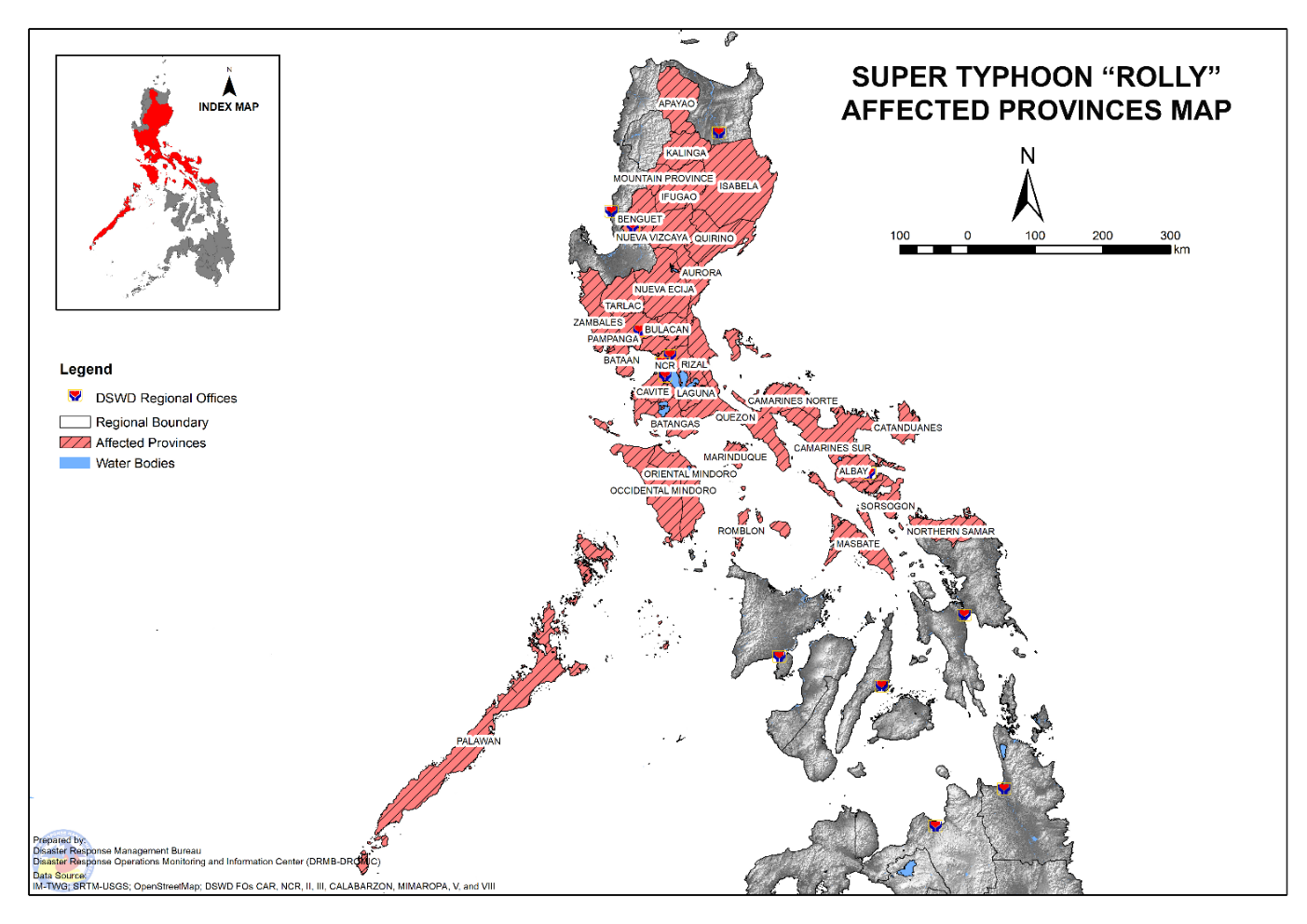 Situational ReportsDSWD-DRMBDSWD-NRLMBDSWD-FO NCR DSWD-FO CARDSWD-FO IDSWD-FO IIDSWD-FO IIIDSWD-FO CALABARZONDSWD-FO MIMAROPADSWD-FO VDSWD-FO VIDSWD-FO VIIDSWD-FO VIIIDSWD-FO X*****The Disaster Response Operations Monitoring and Information Center (DROMIC) of the DSWD-DRMB is coordinating with the concerned DSWD Field Offices affected by Super Typhoon “Rolly” for any significant updates.Prepared by:									DIANE C. PELEGRINOMARIE JOYCE G. RAFANANLESLIE R. JAWILIReleasing OfficerPHOTO DOCUMENTATION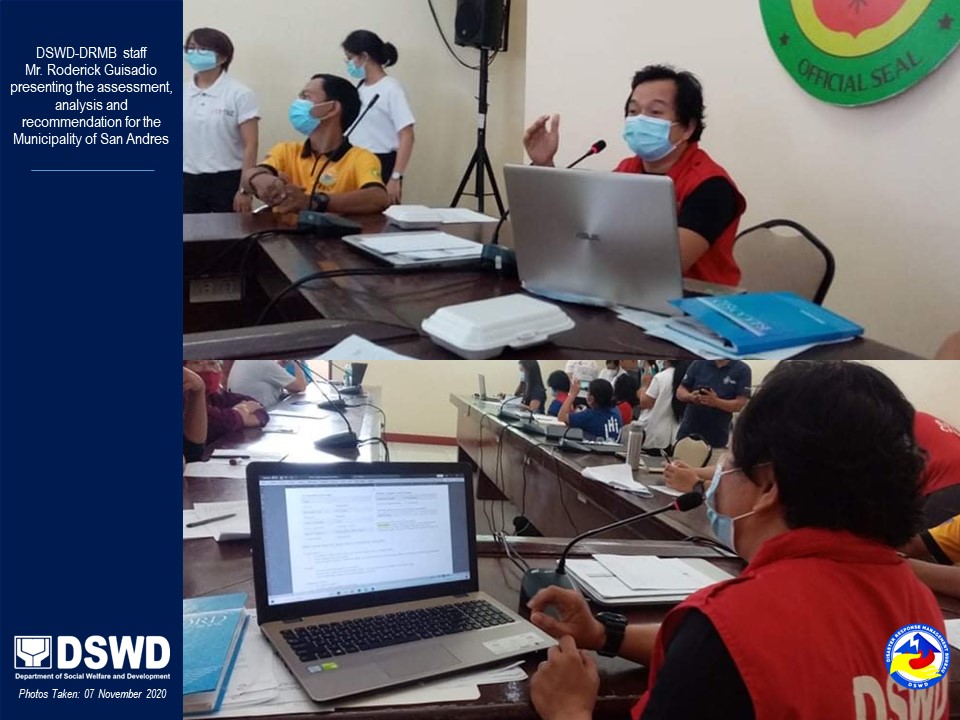 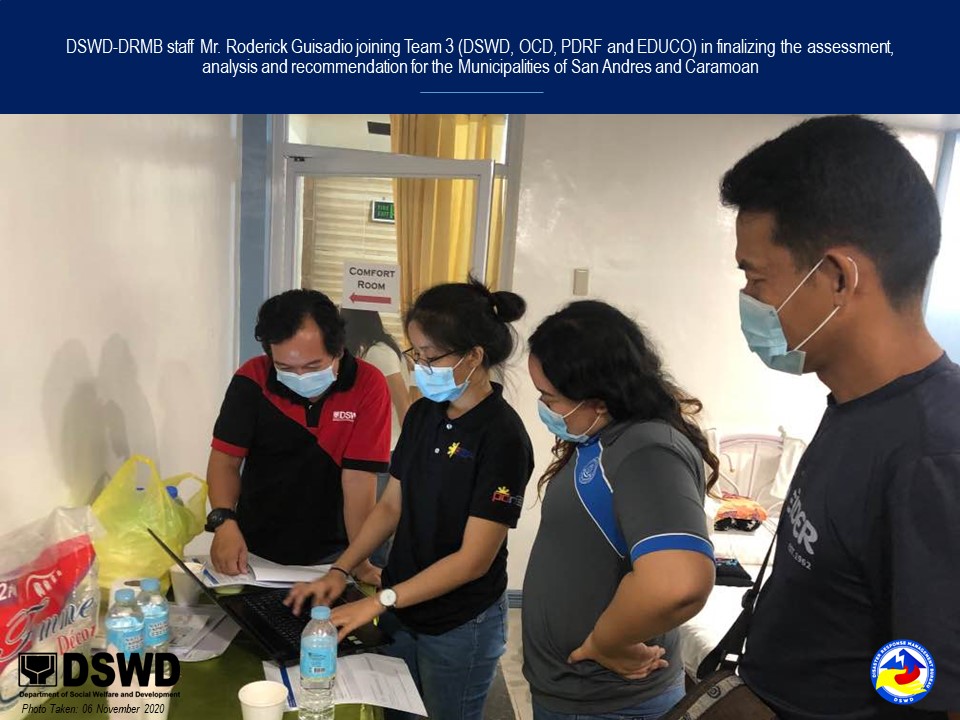 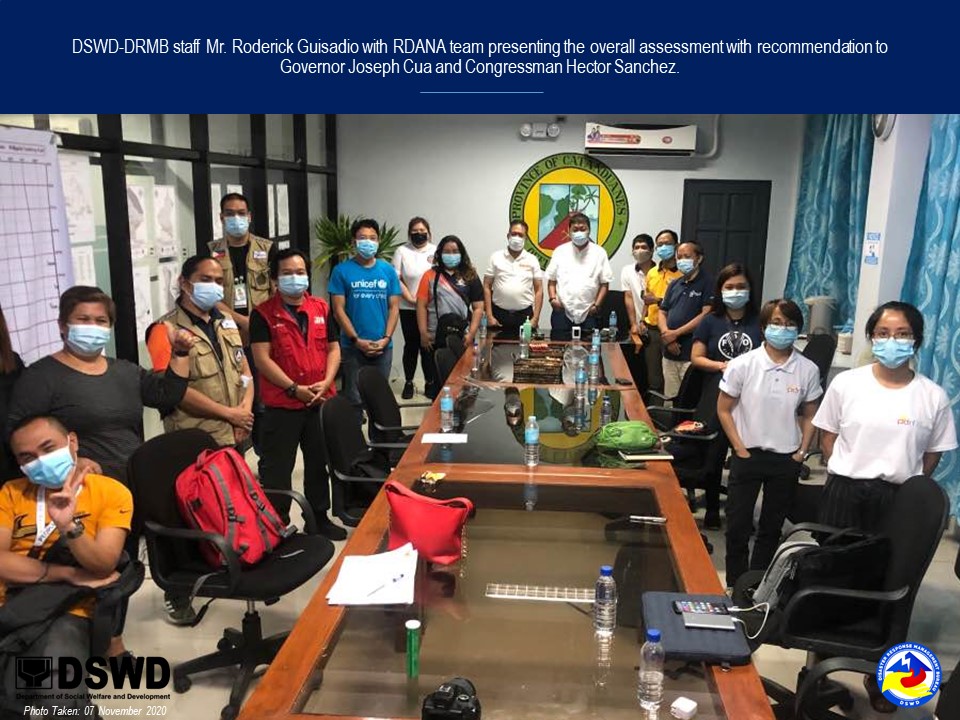 REGION / PROVINCE / MUNICIPALITY REGION / PROVINCE / MUNICIPALITY  NUMBER OF AFFECTED  NUMBER OF AFFECTED  NUMBER OF AFFECTED REGION / PROVINCE / MUNICIPALITY REGION / PROVINCE / MUNICIPALITY  Barangays  Families  Persons GRAND TOTALGRAND TOTAL 5,895 733,965  2,995,355 NCRNCR72 4,971 20,446 Caloocan CityCaloocan City115Las PinasLas Pinas437119Malabon CityMalabon City6105447Mandaluyong CityMandaluyong City1184815Manila CityManila City510174128Marikina cityMarikina city2102519Muntinlupa CityMuntinlupa City821989072NavotasNavotas123301376Paranaque CityParanaque City83751494Pasig CityPasig City3103451Pateros Pateros 113Taguig CityTaguig City9244975Quezon CityQuezon City468272Valenzuela CityValenzuela City8206770REGION IIREGION II36  241  861 IsabelaIsabela2  41  146 Dinapigue 2 41 146 Nueva VizcayaNueva Vizcaya22  122  451 Alfonso Castaneda 2 10 39 Ambaguio 2 14 44 Aritao 1 10 29 Bambang 4 6 34 Bayombong (capital) 1 4 13 Diadi 2 19 77 Dupax del Norte 4 26 83 Kayapa 1 2 9  Quezon 3 26 109 Solano 2 5 14 QuirinoQuirino12  78  264 Aglipay 2 25 75 Cabarroguis (capital) 2 15 40 Diffun 1 4 23 Maddela 4 25 91 Nagtipunan 1 3 9 Saguday 2 6 26 REGION IIIREGION III442 71,849 303,003 AuroraAurora76 3,912 13,602 Baler (capital) 8 235  1,000 Casiguran 8 205 605 Dilasag 4 168 547 Dinalungan 8 476  2,003 Dingalan 10  2,053  7,006 Dipaculao 13 371  1,098 Maria Aurora 15 167 615 San Luis 10 237 728 BataanBataan70 2,945 11,549 Abucay 4 74 273 Bagac 2 154 639 City of Balanga (capital) 11 290  1,258 Dinalupihan 6 83 334 Hermosa 1 2 10 Limay 7 417  1,588 Mariveles 9 393  1,533 Morong 1 92 465 Orani 1 65 296 Orion 15  1,018  3,682 Pilar 8 204 799 Samal 5 153 672 BulacanBulacan98 20,182 80,507 Angat 2 25 127 Baliuag 10 103 385 Bocaue 1 25 129  Bulacan 5 90 305 Calumpit 28  19,005  76,019 Guiguinto 2 11 39 City of Malolos (capital) 9 251 956 City of Meycauayan 1 40 147 Norzagaray 4 126 462 Obando 8 152 519 Paombong 10 140 582 Plaridel 7 57 189 City of San Jose del Monte 2 12 54 San Miguel 8 144 591 San Rafael 1 1 3 Nueva EcijaNueva Ecija44 1,953 8,453 Bongabon 3 4 20 Cabanatuan City 12 825  3,906 Cabiao 1 3 10 Gabaldon (Bitulok & Sabani) 4 134 670 General Tinio (Papaya) 2 58 190 Jaen 1 422  1,488 Laur 4 116 445 Licab 2 11 49 Peñaranda 7 87 287 Rizal 1 2 8 San Antonio 1 196  1,034 Science City of Muñoz 2 35 109 Zaragoza 4 60 237 PampangaPampanga113 39,814 174,959 Angeles City 3 20 97 Apalit 6  1,562  6,259 Arayat 2 298  1,411 Candaba 12  5,518  21,862 Floridablanca 1 2 12 Guagua 1 37 170 Lubao 8 208 740 Macabebe 23  12,193  51,575 Magalang 1 27 142 Masantol 26  13,877  69,563 Porac 3 174 663 City of San Fernando (capital) 3 12 59 San Luis 9  2,075  9,725 San Simon 8  3,560  11,881 Santa Ana 3 8 35 Sasmuan (Sexmoan) 4 243 765 TarlacTarlac11 2,352 11,413 Bamban 1 141 690 Concepcion 5  1,556  7,829 La Paz 3 622  2,788 Moncada 2 33 106 ZambalesZambales30  691 2,520 Candelaria 5 69 182 Masinloc 1 40 180 Olongapo City 7 192 763  San Antonio 1 6 18 Santa Cruz 13 325  1,115 Subic 3 59 262 CALABARZONCALABARZON 2,068 133,161 501,937 BatangasBatangas513 21,358 84,984 Agoncillo 3 17 64 Alitagtag 16 245  1,015 Balayan 19 423  1,470 Balete 7 163 684 Batangas City (capital) 92  10,211  40,273 Bauan 31 555  2,308 Calaca 14 893  3,520 Calatagan 10 327  1,185 Cuenca 6 92 388 Ibaan 1 8 22 Laurel 14 296  1,210 Lemery 11 318  1,203 Lian 5 113 501 Lipa City 26 661  2,797 Lobo 7 587  2,447 Mabini 15 273 976 Malvar 13 207 723 Mataas Na Kahoy 9 113 466 Nasugbu 17 720  2,874 Padre Garcia 6 242  1,115 Rosario 13 205 853 San Jose 5 112 486 San Juan 24  1,049  4,570 San Luis 5 92 342 San Nicolas 5 124 553 San Pascual 22 185 824 Santa Teresita 14 213 711 Santo Tomas 14 344  1,420 Taal 12 145 580 Talisay 18 306  1,208 City of Tanauan 30  1,080  4,811 Taysan 8 13 81 Tingloy 12 973  3,115 Tuy 9 53 189 CaviteCavite121 3,163 12,874 Amadeo 4 22 79 Bacoor 5 388  1,610 Carmona 12 243  1,057 Cavite City 1 55 278 Dasmariñas 9 56 203 Gen. Mariano Alvarez 5 47 210 Imus 9 171 686 Kawit 6 238  1,005 Magallanes 1 1 6 Naic 2 28 141 Noveleta 5 352  1,408 Rosario 7 196 818 Silang 23 317  1,257 Tagaytay City 16 410  1,647 Tanza 10 447  1,772 Ternate 6 192 697 LagunaLaguna294 8,622 33,678 Alaminos 13 251  1,022 Bay 15 505  1,953 Biñan 12 420  1,732 Cabuyao 9 134 549 City of Calamba 31  1,718  6,731 Calauan 9 130 419 Cavinti 1 2 12 Famy 1 11 35 Kalayaan 3 346  1,170 Los Baños 14 720  2,836 Luisiana 2 7 14 Lumban 3 80 404 Mabitac 6 93 358 Magdalena 4 44 170 Majayjay 19 264  1,003 Nagcarlan 22 453  1,934 Paete 8 295  1,118 Pagsanjan 6 38 151 Pakil 6 180 665 Pangil 7 188 680 Pila 1 15 52 Rizal 9 189 638 San Pablo City 38 786  3,129 San Pedro 6 30 140 Santa Cruz (capital) 25 995  3,801 City of Santa Rosa 11 422  1,741 Siniloan 8 220 791 Victoria 5 86 430 QuezonQuezon 1,045 97,126 357,884 Agdangan 12 399  1,375 Alabat 19  1,590  5,284 Atimonan 34  1,825  6,465 Buenavista 37  3,424  13,983 Burdeos 7 404  1,671 Calauag 65  5,007  18,475 Candelaria 22 480  1,921 Catanauan 42  3,565  18,795 Dolores 16 992  3,618 General Luna 27  3,681  12,960 General Nakar 10 301  1,069 Guinayangan 11 465  1,955 Gumaca 53  6,228  21,246 Infanta 30  1,008  3,888 Jomalig 4 364  1,334 Lopez 86  7,537  27,452 Lucban 10 74 309 Lucena City (capital) 33  4,831  20,284 Macalelon 29  2,876  9,843 Mauban 29  1,359  5,285 Mulanay 29  8,117  31,183 Padre Burgos 22  2,523  7,330 Pagbilao 26  1,695  6,101 Panukulan 12  1,962  6,842 Patnanungan 6 374  1,377 Perez 14  1,428  4,725 Pitogo 39  3,535  11,744 Plaridel 9 715  2,396 Polillo 16  1,164  4,281 Quezon 23  1,466  4,602 Real 16 760  3,349 Sampaloc 8 95 311 San Andres 7  4,017  18,009 San Antonio 20  1,488  4,304 San Francisco (Aurora) 13  3,935  14,079 San Narciso 24  4,961  17,794 Sariaya 37  2,341  7,602 Tagkawayan 45  4,466  15,994 City of Tayabas 51 992  3,862 Tiaong 28  1,137  4,510 Unisan 24  3,545  10,277 RizalRizal95 2,892 12,517 Angono 5 198 904 City of Antipolo 3 431  1,395 Baras 5 54 217 Binangonan 15 304  1,391 Cainta 4 310  1,566 Cardona 14 278  1,158 Jala-Jala 9 235 930 Morong 7 37 229 Pililla 8 244 992 Rodriguez (Montalban) 4 29 126 San Mateo 4 174 870 Tanay 10 267  1,271 Taytay 4 258  1,106 Teresa 3 73 362 REGION MIMAROPAREGION MIMAROPA561 31,267 117,206 MarinduqueMarinduque137 9,342 32,343 Boac (capital) 42  3,542  12,174 Buenavista 12  1,851  5,963 Gasan 17  1,360  4,907 Mogpog 25 899  3,099 Santa Cruz 20 682  2,706 Torrijos 21  1,008  3,494 Occidental MindoroOccidental Mindoro101 8,769 34,322 Abra de Ilog 6 350  1,394 Calintaan 6 437  1,777 Looc 6 290 809 Lubang 15 795  2,454 Magsaysay 13  2,017  7,726 Mamburao (capital) 2 277  1,202 Paluan 7 379  1,381 Rizal 7 348  1,291 Sablayan 19  2,435  10,187 San Jose 18  1,249  5,505  Santa Cruz 2 192 596 Oriental MindoroOriental Mindoro181 9,031 35,545 Baco 5 125 613 Bansud 11 494  1,978 Bongabong 15 432  1,761 Bulalacao (San Pedro) 1 31 116 City of Calapan (capital) 21 679  2,686 Gloria 15  1,246  5,365 Mansalay 16  1,307  5,703 Naujan 42  3,006  10,995 Pinamalayan 11 319  1,116 Pola 8 313  1,104 Puerto Galera 6 440  1,676 Roxas 16 298  1,077 San Teodoro 1 123 516 Socorro 6 76 288 Victoria 7 142 551 PalawanPalawan13  445 1,728 Busuanga 13 445  1,728 RomblonRomblon129 3,680 13,268 Alcantara 5 36 157 Banton 14 718  2,150 Cajidiocan 7 213 836 Calatrava 5 180 710 Concepcion 4 183 674 Corcuera 5 146 657 Ferrol 6 170 603 Looc 11 189 719 Magdiwang 5 146 556 Odiongan 12 139 429 Romblon (capital) 22 361  1,297 San Agustin 15 621  2,308 San Andres 7 237 949 Santa Fe 5 117 455 Santa Maria (Imelda) 6 224 768 REGION VREGION V 2,704 492,309  2,051,210 AlbayAlbay677 184,521 764,472 Bacacay 53  11,774  56,191 Camalig 50  20,775  82,410 Daraga (Locsin) 52  5,520  20,941 Guinobatan 37  7,944  27,372 Jovellar 15  1,368  4,338 Legazpi City (capital) 60  20,173  77,148 Libon 41  9,527  46,259 City of Ligao 55  7,492  37,460 Malilipot 18  6,843  28,122 Malinao 29  10,570  38,530 Manito 14  1,801  7,832 Oas 54  9,116  42,866 Pio Duran 31  3,069  11,269 Polangui 40  9,636  48,180 Rapu-Rapu 32  3,720  16,341 Santo Domingo (Libog) 24  4,211  13,734 City of Tabaco 47  38,967  146,134 Tiwi 25  12,015  59,345 Camarines NorteCamarines Norte221 12,163 49,490 Basud 17 409  1,721 Capalonga 18 696  3,063 Daet (capital) 18 328  1,524 Jose Panganiban 25  2,926  11,999 Labo 46  2,271  8,862 Mercedes 4 331  1,397 Paracale 23  1,496  5,588 San Lorenzo Ruiz (Imelda) 12 331  1,129 San Vicente 8 222 646 Santa Elena 14 408  1,610 Talisay 16 388  2,155 Vinzons 20  2,357  9,796 Camarines SurCamarines Sur932 182,493 786,285 Baao 11 192 800 Balatan 17  1,007  4,969 Bato 33  7,760  26,515 Bombon 8  2,826  12,753 Buhi 34  12,661  52,584 Bula 30  2,090  8,393 Cabusao 9  2,083  6,769 Calabanga 42  2,790  11,171 Camaligan 13  3,473  16,994 Canaman 24  4,534  22,670 Caramoan 47  3,929  15,238 Del Gallego 32  6,147  23,346 Gainza 8  3,307  11,262 Garchitorena 2 54 256 Goa 33  7,994  36,951 Iriga City 36  11,029  50,019 Lagonoy 33  3,956  16,800 Libmanan 52  8,236  31,938 Lupi 37  2,589  9,698 Magarao 15  3,419  16,128 Milaor 19  1,587  5,894 Minalabac 25  3,960  14,323 Nabua 42  1,857  8,937 Naga City 27  15,934  79,526 Ocampo 25  7,481  34,200 Pamplona 17  10,667  37,261 Pasacao 19  10,896  43,640 Pili (capital) 26  12,774  63,870 Presentacion (Parubcan) 18  2,805  11,917 Ragay 37  2,345  11,280 Sagñay 7 393  1,757  San fernando 16 310  1,423 San Jose 26  1,082  4,383 Sipocot 23  1,248  4,682 Siruma 22  2,735  10,517 Tigaon 23  9,457  43,739 Tinambac 44  6,886  33,682 CatanduanesCatanduanes306 64,099 246,455 Bagamanoc 18 948  5,811 Baras 1  4,309  8,930 Bato 27  4,594  19,161 Caramoran 47  4,654  18,493 Gigmoto 9  2,432  10,120 Pandan 25  1,484  6,470 Panganiban (Payo) 23 624  2,594 San Andres (Calolbon) 38  11,763  43,675 San Miguel 24  4,029  11,797 Viga 31  6,406  25,048 Virac (capital) 63  22,856  94,356 MasbateMasbate147 10,035 41,407 Aroroy 4 99 294 Baleno 2 39 123 Balud 14 177 758 Batuan 7 103 360 Cataingan 1 14 53 Cawayan 12 286  1,258 Claveria 9 932  3,166 Esperanza 12 471  1,753 Mandaon 4 69 210 City of Masbate (capital) 1 11 55 Milagros 9 405  1,963 Mobo 4 118 474 Monreal 8 458  2,068 Palanas 8 134 527 Pio V. Corpuz (Limbuhan) 11 498  1,773 San Fernando 12 191 775 San Jacinto 7 205 760 San Pascual 17  5,763  24,819 Uson 5 62 218 SorsogonSorsogon421 38,998 163,101 Barcelona 25  1,109  4,240 Bulan 33  2,715  10,995 Bulusan 18 478  1,847 Casiguran 24  2,454  8,307 Castilla 25  1,876  7,313 Donsol 47  3,358  12,618 Gubat 20  1,175  3,631 Irosin 20 731  2,995 Juban 23  3,289  13,036 Magallanes 21  1,124  4,592 Matnog 19 269  1,407 Pilar 47  6,045  24,747 Prieto Diaz 22  3,105  11,716 Santa Magdalena 14 741  3,098 City of Sorsogon (capital) 63  10,529  52,559 REGION VIIIREGION VIII1  40  200 Northern SamarNorthern Samar1  40  200 Catarman (capital) 1 40 200 CARCAR11  127  492 ApayaoApayao5  113  440 Flora 2 103 391 Kabugao (capital) 1 2 8 Santa Marcela 2 8 41 BenguetBenguet2  2  11 Baguio City 1 1 5 Sablan 1 1 6 IfugaoIfugao1  6  23 Asipulo 1 6 23 KalingaKalinga1  2  8 Balbalan 1 2 8 Mountain ProvinceMountain Province2  4  10 Barlig 1 2 7 Tadian 1 2 3 REGION / PROVINCE / MUNICIPALITY REGION / PROVINCE / MUNICIPALITY  NUMBER OF EVACUATION CENTERS (ECs)  NUMBER OF EVACUATION CENTERS (ECs)  NUMBER OF DISPLACED  NUMBER OF DISPLACED  NUMBER OF DISPLACED  NUMBER OF DISPLACED REGION / PROVINCE / MUNICIPALITY REGION / PROVINCE / MUNICIPALITY  NUMBER OF EVACUATION CENTERS (ECs)  NUMBER OF EVACUATION CENTERS (ECs)  INSIDE ECs  INSIDE ECs  INSIDE ECs  INSIDE ECs REGION / PROVINCE / MUNICIPALITY REGION / PROVINCE / MUNICIPALITY  NUMBER OF EVACUATION CENTERS (ECs)  NUMBER OF EVACUATION CENTERS (ECs)  Families  Families  Persons   Persons  REGION / PROVINCE / MUNICIPALITY REGION / PROVINCE / MUNICIPALITY  CUM  NOW  CUM  NOW  CUM  NOW GRAND TOTALGRAND TOTAL7,610  54 207,811  989 814,604 3,828 NCRNCR 121  3 4,971  25 20,446  110 Caloocan CityCaloocan City1-1-5-Las PinasLas Pinas5-37-119-Malabon CityMalabon City8-105-447-Mandaluyong CityMandaluyong City3-184-815-Manila CityManila City10-1017-4128-Marikina cityMarikina city8-102-519-Muntinlupa CityMuntinlupa City2832198259072110NavotasNavotas12-330-1376-Paranaque CityParanaque City14-375-1494-Pasig CityPasig City3-103-451-Pateros Pateros 1-1-3-Taguig CityTaguig City10-244-975-Quezon CityQuezon City6-68-272-Valenzuela CityValenzuela City12-206-770-REGION IIREGION II 32 -  178 -  640 - IsabelaIsabela 3 -  41 -  146 - Dinapigue3  - 41  - 146  - Nueva VizcayaNueva Vizcaya 18 -  82 -  296 - Alfonso Castaneda2  - 10  - 39  - Ambaguio1  - 1  - 6  - Aritao1  - 6  - 20  - Bambang4  - 6  - 34  - Bayombong (capital)1  - 4  - 13  - Diadi1  - 3  - 12  - Dupax del Norte4  - 26  - 83  -  Quezon2  - 21  - 75  - Solano2  - 5  - 14  - QuirinoQuirino 11 -  55 -  198 - Aglipay2  - 2  - 9  - Cabarroguis (capital)2  - 15  - 40  - Diffun1  - 4  - 23  - Maddela3  - 25  - 91  - Nagtipunan1  - 3  - 9  - Saguday2  - 6  - 26  - REGION IIIREGION III 543  3 11,196  47 42,879  126 AuroraAurora 168 - 2,815 - 9,732 - Baler (capital)22  - 202  - 856  - Casiguran17  - 105  - 364  - Dilasag3  - 45  - 137  - Dinalungan20  - 165  - 588  - Dingalan42  -  1,640  -  5,662  - Dipaculao33  - 305  - 960  - Maria Aurora16  - 128  - 470  - San Luis15  - 225  - 695  - BataanBataan 109 - 2,945 - 11,659 - Abucay4  - 74  - 273  - Bagac4  - 154  - 639  - City of Balanga (capital)11  - 290  -  1,258  - Dinalupihan6  - 83  - 334  - Hermosa1  - 2  - 10  - Limay11  - 417  -  1,588  - Mariveles14  - 393  -  1,643  - Morong1  - 92  - 465  - Orani1  - 65  - 296  - Orion42  -  1,018  -  3,682  - Pilar8  - 204  - 799  - Samal6  - 153  - 672  - BulacanBulacan 81  3 1,628  47 6,079  126 Angat2  - 25  - 127  - Baliuag5  - 103  - 385  - Bocaue3  - 26  - 131  -  Bulacan6  - 90  - 305  - Calumpit6 3 248 47 861 126 Guiguinto2  - 11  - 39  - City of Malolos (capital)9  - 237  - 891  - City of Meycauayan1  - 40  - 147  - Norzagaray4  - 170  - 494  - Obando8  - 152  - 519  - Paombong13  - 140  - 582  - Plaridel7  - 57  - 189  - City of San Jose del Monte2  - 12  - 54  - San Miguel8  - 144  - 591  - San Rafael1  - 1  - 3  - Santa Maria4  - 172  - 761  - Nueva EcijaNueva Ecija 42 - 1,301 - 5,555 - Bongabon3  - 4  - 20  - Cabanatuan City9  - 715  -  3,381  - Cabiao1  - 3  - 10  - Gabaldon (Bitulok & Sabani)5  - 218  - 855  - General Tinio (Papaya)2  - 58  - 190  - Laur6  - 116  - 445  - Licab1  - 3  - 13  - Peñaranda8  - 87  - 287  - Rizal1  - 2  - 8  - Science City of Muñoz2  - 35  - 109  - Zaragoza4  - 60  - 237  - PampangaPampanga 98 - 1,631 - 6,432 - Angeles City3  - 20  - 97  - Apalit1  - 1  - 9  - Arayat1  - 46  - 236  - Candaba6  - 111  - 436  - Floridablanca1  - 2  - 12  - Guagua1  - 37  - 170  - Lubao8  - 208  - 740  - Macabebe23  - 258  -  1,003  - Magalang1  - 27  - 142  - Masantol24  - 540  -  2,185  - Porac8  - 170  - 647  - City of San Fernando (capital)2  - 12  - 59  - San Luis4  - 17  - 84  - San Simon2  - 28  - 104  - Santa Ana3  - 8  - 35  - Sasmuan (Sexmoan)10  - 146  - 473  - TarlacTarlac 12 -  185 -  902 - Bamban7  - 112  - 589  - La Paz3  - 40  - 207  - Moncada2  - 33  - 106  - ZambalesZambales 33 -  691 - 2,520 - Candelaria5  - 69  - 182  - Masinloc1  - 40  - 180  - Olongapo City7  - 192  - 763  -  San Antonio1  - 6  - 18  - Santa Cruz18  - 325  -  1,115  - Subic1  - 59  - 262  - CALABARZONCALABARZON2,888 - 88,489 - 334,380 - BatangasBatangas 489 - 12,316 - 49,801 - Agoncillo2  - 15  - 52  - Alitagtag18  - 197  - 821  - Balayan22  - 400  -  1,361  - Balete8  - 163  - 684  - Batangas City (capital)73  -  3,509  -  14,046  - Bauan13  - 385  -  1,577  - Calaca12  - 893  -  3,520  - Calatagan14  - 327  -  1,185  - Cuenca9  - 92  - 388  - Ibaan1  - 8  - 22  - Laurel9  - 59  - 259  - Lemery14  - 318  -  1,203  - Lian5  - 99  - 441  - Lipa City20  - 595  -  2,519  - Lobo11  - 410  -  1,744  - Mabini6  - 211  - 779  - Malvar13  - 207  - 723  - Mataas Na Kahoy10  - 106  - 440  - Nasugbu22  - 720  -  2,874  - Padre Garcia8  - 242  -  1,115  - Rosario10  - 154  - 644  - San Jose5  - 100  - 426  - San Juan38  - 767  -  3,238  - San Luis9  - 92  - 342  - San Nicolas4  - 124  - 553  - San Pascual15  - 90  - 440  - Santa Teresita14  - 213  - 711  - Santo Tomas14  - 344  -  1,420  - Taal9  - 136  - 550  - Talisay18  - 306  -  1,208  - City of Tanauan37  - 837  -  3,716  - Taysan8  - 13  - 81  - Tingloy8  - 131  - 530  - Tuy10  - 53  - 189  - CaviteCavite 136 - 3,143 - 12,800 - Amadeo5  - 22  - 79  - Bacoor5  - 388  -  1,610  - Carmona13  - 243  -  1,057  - Cavite City3  - 55  - 278  - Dasmariñas9  - 56  - 203  - Gen. Mariano Alvarez7  - 44  - 199  - Imus9  - 171  - 686  - Kawit10  - 235  - 991  - Naic3  - 28  - 141  - Noveleta6  - 352  -  1,408  - Rosario7  - 196  - 818  - Silang24  - 304  -  1,214  - Tagaytay City16  - 410  -  1,647  - Tanza13  - 447  -  1,772  - Ternate6  - 192  - 697  - LagunaLaguna 392 - 8,231 - 32,280 - Alaminos23  - 223  - 904  - Bay23  - 502  -  1,941  - Biñan15  - 420  -  1,732  - Cabuyao9  - 134  - 549  - City of Calamba47  -  1,644  -  6,500  - Calauan9  - 122  - 399  - Famy1  - 11  - 35  - Kalayaan22  - 346  -  1,170  - Los Baños14  - 720  -  2,836  - Luisiana1  - 3  - 5  - Lumban6  - 72  - 370  - Mabitac7  - 93  - 358  - Magdalena4  - 38  - 140  - Majayjay21  - 187  - 705  - Nagcarlan22  - 453  -  1,934  - Paete8  - 295  -  1,118  - Pagsanjan6  - 38  - 151  - Pakil7  - 180  - 665  - Pangil9  - 188  - 680  - Pila1  - 15  - 52  - Rizal2  - 19  - 48  - San Pablo City49  - 786  -  3,129  - San Pedro5  - 20  - 98  - Santa Cruz (capital)37  - 995  -  3,801  - City of Santa Rosa18  - 422  -  1,741  - Siniloan17  - 219  - 789  - Victoria9  - 86  - 430  - QuezonQuezon1,724 - 62,155 - 228,050 - Agdangan33  - 395  -  1,351  - Alabat53  - 833  -  2,887  - Atimonan43  -  1,314  -  4,537  - Buenavista57  -  1,793  -  6,758  - Burdeos10  - 185  - 778  - Calauag92  -  4,957  -  18,327  - Candelaria29  - 408  -  1,619  - Catanauan75  -  3,148  -  16,680  - Dolores25  - 431  -  1,490  - General Luna55  -  1,225  -  4,085  - General Nakar12  - 243  - 841  - Guinayangan13  - 448  -  1,870  - Gumaca51  -  4,231  -  14,893  - Infanta61  - 886  -  3,431  - Jomalig11  - 230  - 808  - Lopez153  -  3,412  -  12,854  - Lucban13  - 70  - 294  - Lucena City (capital)43  -  4,715  -  19,903  - Macalelon67  -  2,507  -  8,595  - Mauban21  -  1,119  -  4,419  - Mulanay93  -  2,074  -  8,213  - Padre Burgos53  -  1,569  -  4,413  - Pagbilao52  -  1,225  -  4,557  - Panukulan41  -  1,273  -  4,678  - Patnanungan8  - 317  -  1,176  - Perez50  -  1,283  -  4,152  - Pitogo55  -  1,227  -  4,161  - Plaridel10  - 287  - 940  - Polillo42  - 460  -  1,839  - Quezon40  -  1,260  -  3,870  - Real23  - 447  -  1,805  - Sampaloc6  - 92  - 301  - San Andres16  - 849  -  3,835  - San Antonio24  -  1,487  -  4,299  - San Francisco (Aurora)31  -  2,677  -  9,151  - San Narciso24  -  4,643  -  16,174  - Sariaya54  -  2,096  -  6,704  - Tagkawayan45  -  2,655  -  9,393  - City of Tayabas49  - 919  -  3,583  - Tiaong40  - 593  -  2,357  - Unisan51  -  2,172  -  6,029  - RizalRizal 147 - 2,644 - 11,449 - Angono6  - 198  - 904  - City of Antipolo10  - 431  -  1,395  - Baras5  - 50  - 199  - Binangonan20  - 295  -  1,358  - Cainta9  - 310  -  1,566  - Cardona27  - 267  -  1,114  - Jala-Jala13  - 162  - 649  - Morong8  - 37  - 229  - Pililla18  - 242  - 985  - Rodriguez (Montalban)4  - 29  - 126  - San Mateo4  - 174  - 870  - Tanay14  - 267  -  1,271  - Taytay4  - 109  - 421  - Teresa5  - 73  - 362  - REGION MIMAROPAREGION MIMAROPA 482 - 12,817 - 50,200 - Occidental MindoroOccidental Mindoro 67 - 2,697 - 11,142 - Paluan12  - 262  - 955  - Sablayan55  -  2,435  -  10,187  - Oriental MindoroOriental Mindoro 252 - 7,955 - 31,372 - Baco5  - 125  - 613  - Bansud11  - 421  -  1,666  - Bongabong18  - 432  -  1,761  - Bulalacao (San Pedro)2  - 24  - 88  - City of Calapan (capital)27  - 582  -  2,240  - Gloria15  -  1,112  -  4,889  - Mansalay42  -  1,307  -  5,703  - Naujan45  -  2,698  -  9,843  - Pinamalayan26  - 319  -  1,116  - Pola18  - 274  - 987  - Puerto Galera15  - 229  - 868  - Roxas19  - 290  -  1,049  - San Teodoro1  - 5  - 16  - Victoria8  - 137  - 533  - RomblonRomblon 163 - 2,165 - 7,686 - Alcantara6  - 28  - 122  - Banton10  - 229  - 792  - Cajidiocan1  - 68  - 172  - Calatrava5  - 155  - 614  - Concepcion4  - 49  - 190  - Corcuera2  - 29  - 99  - Ferrol8  - 170  - 603  - Looc1  - 18  - 70  - Magdiwang7  - 146  - 556  - Odiongan16  - 111  - 342  - Romblon (capital)50  - 265  - 964  - San Agustin31  - 423  -  1,415  - San Andres11  - 155  - 604  - Santa Fe5  - 117  - 455  - Santa Maria (Imelda)6  - 202  - 688  - REGION VREGION V3,541  48 90,156  917 366,040 3,592 AlbayAlbay 695  8 26,662  186 97,397  687 Bacacay11  - 350  -  1,239  - Camalig31  -  1,599  -  5,653  - Daraga (Locsin)85 1  5,175 54  19,408 190 Guinobatan38 1  3,918 44  13,481 156 Jovellar16  -  1,162  -  3,698  - Legazpi City (capital)46  -  2,128  -  8,149  - Libon29  - 580  -  2,252  - City of Ligao66  -  2,637  -  9,736  - Malilipot27 6 752 88  2,917 341 Malinao21  - 414  -  1,561  - Manito19  - 392  -  1,473  - Oas41  - 647  -  2,271  - Pio Duran78  -  1,323  -  4,958  - Polangui72  -  1,414  -  5,101  - Rapu-Rapu4  - 68  - 358  - Santo Domingo (Libog)53  - 740  -  2,659  - City of Tabaco22  -  2,251  -  8,231  - Tiwi36  -  1,112  -  4,252  - Camarines NorteCamarines Norte 368 - 7,525 - 31,535 - Basud26  - 409  -  1,721  - Capalonga33  - 650  -  2,895  - Daet (capital)33  - 301  -  1,408  - Jose Panganiban17  - 274  -  1,065  - Labo106  -  1,394  -  5,558  - Mercedes4  - 330  -  1,393  - Paracale28  - 593  -  2,737  - San Lorenzo Ruiz (Imelda)19  - 317  -  1,079  - San Vicente10  - 218  - 633  - Santa Elena33  - 376  -  1,481  - Talisay38  - 360  -  2,013  - Vinzons21  -  2,303  -  9,552  - Camarines SurCamarines Sur1,474  40 29,233  731 119,650 2,905 Baao18  - 192  - 800  - Balatan23  - 576  -  2,693  - Bato72 18  1,738 517  7,069  1,947 Bombon26  - 554  -  2,023  - Buhi9  - 612  -  2,272  - Bula30  - 269  -  1,160  - Cabusao36 4 927 26  3,048 107 Calabanga71  -  2,790  -  10,802  - Camaligan20  - 279  -  1,003  - Canaman57 6 530 41  2,174 160 Caramoan69  -  1,064  -  4,113  - Del Gallego52  - 550  -  2,359  - Gainza23  - 160  - 656  - Garchitorena2 2 54 54 256 256 Goa35 1 468 36  2,195 180 Iriga City90  -  1,359  -  6,193  - Lagonoy64  -  1,505  -  5,851  - Libmanan18  - 150  - 811  - Lupi76  - 710  -  2,745  - Magarao19  - 395  -  1,687  - Milaor15  - 529  -  1,906  - Minalabac44  - 334  -  1,593  - Nabua61 3  1,801 25  8,852 107 Naga City99  -  2,519 12  9,216 49 Ocampo60  - 618  -  2,334  - Pamplona41  - 388  -  1,714  - Pasacao22  - 451  -  2,022  - Pili (capital)10  - 166  - 694  - Presentacion (Parubcan)24  -  1,190  -  4,732  - Ragay71  -  1,231  -  5,040  - Sagñay5  - 393  -  1,757  -  San fernando44 4 310 16  1,423 79 San Jose53 2 787 4  3,141 20 Siruma22  - 727  -  3,049  - Tigaon10  - 227  - 960  - Tinambac83  -  2,680  -  11,307  - CatanduanesCatanduanes 325 - 4,826 - 21,237 - Bagamanoc19  - 189  -  1,195  - Baras10  - 140  - 525  - Bato53  - 387  -  1,561  - Caramoran1  - 302  -  1,285  - Gigmoto10  - 230  -  1,150  - Pandan38  - 729  -  3,253  - Panganiban (Payo)8  - 70  - 342  - San Andres (Calolbon)1  - 26  - 110  - San Miguel40  - 729  -  3,391  - Viga25  - 431  -  1,922  - Virac (capital)120  -  1,593  -  6,503  - MasbateMasbate 139 - 3,036 - 12,324 - Aroroy3  - 94  - 279  - Baleno2  - 39  - 123  - Balud14  - 129  - 553  - Batuan7  - 100  - 351  - Cataingan1  - 14  - 53  - Cawayan12  - 286  -  1,258  - Claveria15  - 351  -  1,366  - Esperanza10  - 329  -  1,274  - Mandaon4  - 67  - 204  - City of Masbate (capital)1  - 11  - 55  - Milagros12  - 248  -  1,178  - Mobo6  - 78  - 304  - Monreal11  - 342  -  1,552  - Palanas8  - 128  - 511  - Pio V. Corpuz (Limbuhan)13  - 333  -  1,220  - San Fernando9  - 82  - 341  - San Jacinto5  - 126  - 503  - San Pascual1  - 219  - 995  - Uson5  - 60  - 204  - SorsogonSorsogon 540 - 18,874 - 83,897 - Barcelona29  - 246  - 913  - Bulan46  -  1,402  -  5,032  - Bulusan31  - 292  -  1,165  - Casiguran14  -  1,522  -  5,145  - Castilla27  - 700  -  2,672  - Donsol16  - 929  -  3,721  - Gubat26  - 687  -  3,435  - Irosin37  - 481  -  2,222  - Juban60  -  1,053  -  4,102  - Magallanes26  -  1,015  -  4,274  - Matnog23  - 249  -  1,279  - Pilar79  -  1,506  -  6,126  - Prieto Diaz1  - 57  - 225  - Santa Magdalena18  - 145  - 722  - City of Sorsogon (capital)107  -  8,590  -  42,864  - CARCAR 3 -  4 -  19 - BenguetBenguet 2 -  2 -  11 - Baguio City1  - 1  - 5  - Sablan1  - 1  - 6  - KalingaKalinga 1 -  2 -  8 - Balbalan1  - 2  - 8  - REGION / PROVINCE / MUNICIPALITY REGION / PROVINCE / MUNICIPALITY  NUMBER OF DISPLACED  NUMBER OF DISPLACED  NUMBER OF DISPLACED  NUMBER OF DISPLACED REGION / PROVINCE / MUNICIPALITY REGION / PROVINCE / MUNICIPALITY  OUTSIDE ECs  OUTSIDE ECs  OUTSIDE ECs  OUTSIDE ECs REGION / PROVINCE / MUNICIPALITY REGION / PROVINCE / MUNICIPALITY  Families  Families  Persons  Persons REGION / PROVINCE / MUNICIPALITY REGION / PROVINCE / MUNICIPALITY  CUM  NOW  CUM  NOW GRAND TOTALGRAND TOTAL111,243  932 435,529 4,263 REGION IIREGION II 40 -  155 - Nueva VizcayaNueva Vizcaya 40 -  155 - Ambaguio13  - 38  - Aritao4  - 9  - Diadi16  - 65  - Kayapa2  - 9  -  Quezon5  - 34  - REGION IIIREGION III2,886 - 12,633 - AuroraAurora1,097 - 3,870 - Baler (capital)33  - 144  - Casiguran100  - 241  - Dilasag123  - 410  - Dinalungan311  -  1,415  - Dingalan413  -  1,344  - Dipaculao66  - 138  - Maria Aurora39  - 145  - San Luis12  - 33  - BulacanBulacan 14 -  65 - City of Malolos (capital)14  - 65  - Nueva EcijaNueva Ecija 118 -  561 - Cabanatuan City110  - 525  - Licab8  - 36  - PampangaPampanga 101 -  308 - Porac4  - 16  - Sasmuan (Sexmoan)97  - 292  - TarlacTarlac1,556 - 7,829 - Concepcion 1,556  -  7,829  - CALABARZONCALABARZON44,487 - 166,716 - BatangasBatangas9,042 - 35,183 - Agoncillo2  - 12  - Alitagtag48  - 194  - Balayan23  - 109  - Batangas City (capital) 6,702  -  26,227  - Bauan170  - 731  - Laurel237  - 951  - Lian14  - 60  - Lipa City66  - 278  - Lobo177  - 703  - Mabini62  - 197  - Mataas Na Kahoy7  - 26  - Rosario51  - 209  - San Jose12  - 60  - San Juan282  -  1,332  - San Pascual95  - 384  - Taal9  - 30  - City of Tanauan243  -  1,095  - Tingloy842  -  2,585  - CaviteCavite 20 -  74 - Gen. Mariano Alvarez3  - 11  - Kawit3  - 14  - Magallanes1  - 6  - Silang13  - 43  - LagunaLaguna 391 - 1,398 - Alaminos28  - 118  - Bay3  - 12  - City of Calamba74  - 231  - Calauan8  - 20  - Cavinti2  - 12  - Luisiana4  - 9  - Lumban8  - 34  - Magdalena6  - 30  - Majayjay77  - 298  - Rizal170  - 590  - San Pedro10  - 42  - Siniloan1  - 2  - QuezonQuezon34,935 - 129,678 - Agdangan4  - 24  - Alabat757  -  2,397  - Atimonan487  -  1,820  - Buenavista 1,631  -  7,225  - Burdeos219  - 893  - Calauag50  - 148  - Candelaria72  - 302  - Catanauan417  -  2,115  - Dolores561  -  2,128  - General Luna 2,456  -  8,875  - General Nakar58  - 228  - Guinayangan17  - 85  - Gumaca 1,997  -  6,353  - Infanta122  - 457  - Jomalig134  - 526  - Lopez 4,125  -  14,598  - Lucban4  - 15  - Lucena City (capital)116  - 381  - Macalelon369  -  1,248  - Mauban240  - 866  - Mulanay 6,043  -  22,970  - Padre Burgos954  -  2,917  - Pagbilao470  -  1,544  - Panukulan689  -  2,164  - Patnanungan57  - 201  - Perez145  - 573  - Pitogo 2,308  -  7,583  - Plaridel428  -  1,456  - Polillo704  -  2,442  - Quezon206  - 732  - Real313  -  1,544  - Sampaloc3  - 10  - San Andres 3,168  -  14,174  - San Antonio1  - 5  - San Francisco (Aurora) 1,258  -  4,928  - San Narciso318  -  1,620  - Sariaya245  - 898  - Tagkawayan 1,811  -  6,601  - City of Tayabas73  - 279  - Tiaong532  -  2,105  - Unisan 1,373  -  4,248  - RizalRizal 99 -  383 - Baras4  - 18  - Binangonan9  - 33  - Cardona11  - 44  - Jala-Jala73  - 281  - Pililla2  - 7  - REGION VREGION V63,818  928 255,984 4,248 AlbayAlbay9,958 - 35,250 - Bacacay 1,089  -  4,103  - Camalig 3,659  -  11,531  - Daraga (Locsin)345  -  1,533  - Guinobatan175  - 618  - Jovellar206  - 640  - Legazpi City (capital)19  - 83  - City of Ligao111  - 338  - Malilipot 2,628  -  9,983  - Pio Duran 1,700  -  6,243  - Polangui26  - 178  - Camarines NorteCamarines Norte1,147 - 4,404 - Capalonga46  - 168  - Daet (capital)27  - 116  - Jose Panganiban55  - 203  - Labo877  -  3,304  - Mercedes1  - 4  - Paracale13  - 53  - San Lorenzo Ruiz (Imelda)14  - 50  - San Vicente4  - 13  - Santa Elena32  - 131  - Talisay24  - 119  - Vinzons54  - 243  - Camarines SurCamarines Sur21,810  928 86,912 4,248 Bato 3,713 928  15,506  4,248 Cabusao51  - 338  - Canaman843  -  4,079  - Gainza155  - 489  - Goa133  - 511  - Iriga City 6,947  -  28,394  - Lagonoy681  -  2,659  - Libmanan180  - 689  - Lupi 1,187  -  4,521  - Magarao665  -  2,547  - Milaor179  - 698  - Minalabac 3,626  -  12,730  - Nabua56  - 85  - Naga City241  - 940  - Ocampo376  -  1,643  - Pamplona509  -  1,934  - Presentacion (Parubcan)405  -  1,305  - San Jose295  -  1,233  - Siruma 1,113  -  4,792  - Tigaon317  -  1,264  - Tinambac138  - 555  - CatanduanesCatanduanes17,805 - 73,801 - Bagamanoc559  -  2,533  - Baras 2,217  -  8,175  - Bato 3,577  -  12,406  - Gigmoto957  -  4,785  - Pandan633  -  2,535  - Panganiban (Payo)545  -  2,252  - San Miguel709  -  3,545  - Viga 1,588  -  5,622  - Virac (capital) 7,020  -  31,948  - MasbateMasbate5,778 - 24,496 - Aroroy5  - 15  - Balud48  - 205  - Batuan3  - 9  - Claveria667  -  2,269  - Esperanza142  - 479  - Mandaon2  - 6  - Milagros157  - 785  - Mobo40  - 170  - Monreal116  - 516  - Palanas6  - 16  - Pio V. Corpuz (Limbuhan)165  - 553  - San Fernando109  - 434  - San Jacinto79  - 257  - San Pascual 4,237  -  18,768  - Uson2  - 14  - SorsogonSorsogon7,320 - 31,121 - Barcelona364  -  1,280  - Bulan813  -  3,022  - Bulusan6  - 25  - Castilla238  - 807  - Donsol293  -  1,282  - Juban 1,099  -  4,414  - Magallanes109  - 318  - Matnog20  - 128  - Pilar 2,081  -  8,465  - Santa Magdalena358  -  1,685  - City of Sorsogon (capital) 1,939  -  9,695  - CARCAR 12  4  41  15 ApayaoApayao 2  2  8  8 Kabugao (capital)2 2 8 8 IfugaoIfugao 6  2  23  7 Asipulo6 2 23 7 Mountain ProvinceMountain Province 4 -  10 - Barlig2  - 7  - Tadian2  - 3  - REGION / PROVINCE / MUNICIPALITY REGION / PROVINCE / MUNICIPALITY NO. OF DAMAGED HOUSES NO. OF DAMAGED HOUSES NO. OF DAMAGED HOUSES REGION / PROVINCE / MUNICIPALITY REGION / PROVINCE / MUNICIPALITY  Total  Totally  Partially GRAND TOTALGRAND TOTAL314,412 61,176 253,236 NCRNCR 35 -  35 Muntinlupa CityMuntinlupa City35-35CALABARZONCALABARZON30,142 2,303 27,839 BatangasBatangas6,518  444 6,074 Agoncillo13  - 13 Alitagtag116 1 115 Balayan11  - 11 Balete5  - 5 Batangas City (capital) 5,207 410  4,797 Bauan74 7 67 Calatagan20 2 18 Cuenca16  - 16 Lemery4 2 2 Lian75  - 75 Lipa City167  - 167 Lobo5  - 5 Mabini157 7 150 Mataas Na Kahoy11  - 11 Nasugbu15  - 15 Padre Garcia66  - 66 Rosario67  - 67 San Jose37 3 34 San Juan81 1 80 San Pascual8  - 8 Santa Teresita3  - 3 Taal27  - 27 Talisay160 3 157 City of Tanauan173 8 165 CaviteCavite 1 -  1 Noveleta1  - 1 LagunaLaguna 277  32  245 Alaminos88 1 87 Paete28 1 27 San Pablo City135 26 109 Santa Cruz (capital)23 1 22 City of Santa Rosa3 3  - QuezonQuezon23,346 1,827 21,519 Agdangan194 7 187 Alabat35  - 35 Atimonan674 15 659 Buenavista 3,184 118  3,066 Burdeos1  - 1 Calauag278 54 224 Candelaria16  - 16 Catanauan 1,492 80  1,412 Dolores144 15 129 General Luna555 38 517 Gumaca663 37 626 Lopez 1,568 110  1,458 Lucban6  - 6 Lucena City (capital)18 1 17 Macalelon768 17 751 Mauban186 7 179 Mulanay 3,846 251  3,595 Padre Burgos261 22 239 Pagbilao77 4 73 Pitogo589 27 562 Plaridel87  - 87 Polillo10 3 7 Quezon64 10 54 Real379 83 296 San Andres 2,467 140  2,327 San Antonio89 2 87 San Francisco (Aurora) 2,797 333  2,464 Sariaya98 10 88 Tagkawayan 2,184 421  1,763 City of Tayabas296 9 287 Tiaong263 12 251 Unisan57 1 56 REGION MIMAROPAREGION MIMAROPA 804  93  711 MarinduqueMarinduque 802  93  709 Boac (capital)300 9 291 Buenavista62 9 53 Gasan172 12 160 Mogpog210 59 151 Santa Cruz8 1 7 Torrijos50 3 47 Oriental MindoroOriental Mindoro 2 -  2 Bongabong2  - 2 REGION VREGION V283,429 58,780 224,649 AlbayAlbay125,145 22,152 102,993 Bacacay 11,316  2,022  9,294 Camalig 2,437 259  2,178 Daraga (Locsin) 3,252 351  2,901 Guinobatan 4,665 885  3,780 Jovellar945 73 872 Legazpi City (capital) 5,994 375  5,619 Libon 9,214  1,192  8,022 City of Ligao 7,492  1,237  6,255 Malilipot 6,750  1,843  4,907 Malinao 10,562  3,359  7,203 Manito 1,691 167  1,524 Oas 8,097 799  7,298 Pio Duran 1,988 360  1,628 Polangui 9,054 440  8,614 Rapu-Rapu 2,714 279  2,435 Santo Domingo (Libog) 3,160 330  2,830 City of Tabaco 23,854  5,890  17,964 Tiwi 11,960  2,291  9,669 Camarines NorteCamarines Norte3,020  612 2,408 Basud409 125 284 Capalonga128 4 124 Daet (capital)83 83  - Jose Panganiban154 42 112 Labo509 47 462 Mercedes331 93 238 Paracale266 115 151 San Lorenzo Ruiz (Imelda)61 6 55 San Vicente222 11 211 Talisay388 44 344 Vinzons469 42 427 Camarines SurCamarines Sur106,864 21,616 85,248 Baao192 92 100 Balatan576 435 141 Bato 5,910 908  5,002 Bombon339 339  - Buhi 9,831  2,662  7,169 Bula269 100 169 Cabusao 1,752 287  1,465 Calabanga 2,790  1,066  1,724 Camaligan 3,305 287  3,018 Canaman 4,534 722  3,812 Caramoan 1,064 573 491 Del Gallego 1,303 94  1,209 Gainza 1,470 183  1,287 Garchitorena54 25 29 Iriga City 9,052  1,218  7,834 Lagonoy 3,719 242  3,477 Libmanan 2,835 269  2,566 Lupi 1,857 150  1,707 Magarao 3,005 511  2,494 Minalabac 1,026  1,026  - Nabua 1,857 857  1,000 Naga City 1,647  1,493 154 Ocampo 7,481 762  6,719 Pamplona 5,692 958  4,734 Pasacao 6,568  1,160  5,408 Pili (capital) 6,252 853  5,399 Presentacion (Parubcan) 2,686 458  2,228 Ragay 1,978 233  1,745 Sagñay393 103 290  San fernando285 100 185 San Jose925 925  - Sipocot162 162  - Siruma313 42 271 Tigaon 9,457  1,784  7,673 Tinambac 6,285 537  5,748 CatanduanesCatanduanes38,466 13,765 24,701 Bagamanoc318 122 196 Baras 3,283  1,972  1,311 Bato 3,958  2,204  1,754 Caramoran 4,619 573  4,046 Gigmoto 2,199 741  1,458 Pandan596 88 508 Panganiban (Payo)624 73 551 San Andres (Calolbon) 2,449  1,045  1,404 San Miguel 3,660  1,210  2,450 Viga 2,780 475  2,305 Virac (capital) 13,980  5,262  8,718 MasbateMasbate1,698  188 1,510 Claveria2  - 2 San Pascual 1,696 188  1,508 SorsogonSorsogon8,236  447 7,789 Barcelona45 45  - Bulusan25  - 25 Casiguran113 111 2 Castilla338 25 313 Donsol 1,367 60  1,307 Gubat8  - 8 Juban51 3 48 Magallanes122 9 113 Pilar 1,287 82  1,205 Prieto Diaz346 4 342 City of Sorsogon (capital) 4,534 108  4,426 CARCAR 2 -  2 ApayaoApayao 2 -  2 Kabugao (capital)2  - 2 REGION / PROVINCE / MUNICIPALITY REGION / PROVINCE / MUNICIPALITY  COST OF ASSISTANCE  COST OF ASSISTANCE  COST OF ASSISTANCE  COST OF ASSISTANCE  COST OF ASSISTANCE REGION / PROVINCE / MUNICIPALITY REGION / PROVINCE / MUNICIPALITY  DSWD  LGUs  NGOs OTHERS  GRAND TOTAL GRAND TOTALGRAND TOTAL 86,526,156.77 15,995,870.00  41,170.00 -  102,563,196.77 NCRNCR 3,995,676.50  - - -  3,995,676.50 Manila CityManila City247,026.50  - - - 247,026.50 Marikina cityMarikina city 2,202,875.00  - - -  2,202,875.00 Muntinlupa CityMuntinlupa City308,500.00  - - - 308,500.00 Pateros Pateros 687,375.00  - - - 687,375.00 Quezon CityQuezon City549,900.00  - - - 549,900.00 REGION IIREGION II 750.00  - - -  750.00 Nueva VizcayaNueva Vizcaya 750.00  - - -  750.00  Quezon750.00  -  -  - 750.00 REGION IIIREGION III 5,011,784.75 7,334,132.00  41,170.00 -  12,387,086.75 AuroraAurora943,778.25 3,264,237.00  9,430.00 -  4,217,445.25 Baler (capital) 94,646.25 29,282.00  -  -  123,928.25 Casiguran 82,563.75 1,700.00  -  -  84,263.75 Dilasag- 25,840.00  -  -  25,840.00 Dinalungan 191,709.00 53,850.00  -  -  245,559.00 Dingalan 346,500.00  3,000,000.00  -  - 3,346,500.00 Dipaculao 149,420.25 36,994.00  -  -  186,414.25 Maria Aurora 78,939.00 11,159.00 9,430.00  -  99,528.00 San Luis- 105,412.00  -  -  105,412.00 BulacanBulacan 1,497,300.00 2,266,300.00 - -  3,763,600.00 Calumpit1,497,300.00  2,147,500.00  -  - 3,644,800.00 City of Malolos (capital)- 102,000.00  -  -  102,000.00 City of Meycauayan- 16,800.00  -  -  16,800.00 Nueva EcijaNueva Ecija136,876.50  383,173.00  31,740.00 - 551,789.50 Cabanatuan City- 241,223.00 ######## -  272,963.00 Gabaldon (Bitulok & Sabani)- 22,780.00  -  -  22,780.00 General Tinio (Papaya)- 5,000.00  -  -  5,000.00 Licab 136,876.50 3,960.00  -  -  140,836.50 San Antonio- 76,560.00  -  -  76,560.00 Science City of Muñoz- 12,250.00  -  -  12,250.00 Zaragoza- 21,400.00  -  -  21,400.00 PampangaPampanga 2,433,830.00  735,799.00 - -  3,169,629.00 Arayat- 16,080.00  -  -  16,080.00 Candaba 875,880.00 7,000.00  -  -  882,880.00 Guagua- 451,770.00  -  -  451,770.00 Lubao- 260,949.00  -  -  260,949.00 Masantol1,557,950.00  -  -  - 1,557,950.00 TarlacTarlac -  684,623.00 - - 684,623.00 Bamban- 48,500.00  -  -  48,500.00 Concepcion- 544,600.00  -  -  544,600.00 La Paz- 68,387.00  -  -  68,387.00 Moncada- 23,136.00  -  -  23,136.00 CALABARZONCALABARZON 9,904,712.50 2,763,874.00 - -  12,668,586.50 BatangasBatangas865,000.00 1,919,937.00 - -  2,784,937.00 Province-  1,012,666.00  -  - 1,012,666.00 Batangas City (capital) 692,000.00 759,271.00  -  - 1,451,271.00 Lobo 173,000.00 105,000.00  -  -  278,000.00 San Jose- 43,000.00  -  -  43,000.00 CaviteCavite63,664.00  54,912.00 - - 118,576.00 Noveleta 63,664.00 54,912.00  -  -  118,576.00 LagunaLaguna 1,775,848.50  459,225.00 - -  2,235,073.50 City of Calamba 594,428.00  -  -  -  594,428.00 Los Baños 386,312.50  -  -  -  386,312.50 Pakil- 300,000.00  -  -  300,000.00 San Pablo City 276,108.00  -  -  -  276,108.00 Santa Cruz (capital) 519,000.00  -  -  -  519,000.00 City of Santa Rosa- 159,225.00  -  -  159,225.00 QuezonQuezon 7,200,200.00  329,800.00 - -  7,530,000.00 Alabat 311,400.00  -  -  -  311,400.00 Atimonan 346,000.00  -  -  -  346,000.00 Guinayangan 173,000.00  -  -  -  173,000.00 Gumaca1,141,800.00  -  -  - 1,141,800.00 Infanta 346,000.00  -  -  -  346,000.00 Lopez 246,000.00  -  -  -  246,000.00 Mulanay1,730,000.00  -  -  - 1,730,000.00 Padre Burgos 519,000.00  -  -  -  519,000.00 Pitogo- 300,000.00  -  -  300,000.00 Quezon- 29,800.00  -  -  29,800.00 San Narciso2,214,000.00  -  -  - 2,214,000.00 Tagkawayan 173,000.00  -  -  -  173,000.00 REGION MIMAROPAREGION MIMAROPA 2,455,650.00  37,000.00 - -  2,492,650.00 MarinduqueMarinduque 1,710,000.00  37,000.00 - -  1,747,000.00 Boac (capital) 405,000.00  -  -  -  405,000.00 Buenavista 270,000.00  -  -  -  270,000.00 Mogpog 337,500.00  -  -  -  337,500.00 Santa Cruz 360,000.00 37,000.00  -  -  397,000.00 Torrijos 337,500.00  -  -  -  337,500.00 Occidental MindoroOccidental Mindoro540,900.00  - - - 540,900.00 Paluan 135,000.00  -  -  -  135,000.00 Sablayan 400,950.00  -  -  -  400,950.00 San Jose 4,950.00  -  -  -  4,950.00 RomblonRomblon204,750.00  - - - 204,750.00 Magdiwang 69,750.00  -  -  -  69,750.00 San Agustin 135,000.00  -  -  -  135,000.00 REGION VREGION V 65,157,583.02 5,791,098.00 - -  70,948,681.02 AlbayAlbay 23,274,829.90 1,385,260.00 - -  24,660,089.90 Province1,040,000.00  -  -  - 1,040,000.00 Bacacay1,137,000.00  -  -  - 1,137,000.00 Camalig 164,490.00  -  -  -  164,490.00 Daraga (Locsin) 88,495.62  -  -  -  88,495.62 Guinobatan2,997,732.64  -  -  - 2,997,732.64 Jovellar 186,860.64  -  -  -  186,860.64 Libon1,420,212.00  -  -  - 1,420,212.00 City of Ligao 692,800.00  -  -  -  692,800.00 Malilipot 164,490.00  -  -  -  164,490.00 Malinao3,945,225.00  -  -  - 3,945,225.00 Oas2,590,525.00  -  -  - 2,590,525.00 Pio Duran 989,700.00  -  -  -  989,700.00 Polangui1,289,829.00  -  -  - 1,289,829.00 Rapu-Rapu 597,700.00  -  -  -  597,700.00 Santo Domingo (Libog) 206,490.00  -  -  -  206,490.00 City of Tabaco3,549,855.00  1,131,760.00  -  - 4,681,615.00 Tiwi2,213,425.00 253,500.00  -  - 2,466,925.00 Camarines NorteCamarines Norte 2,073,890.84  565,491.00 - -  2,639,381.84 Basud 94,698.56  -  -  -  94,698.56 Capalonga- 88,636.00  -  -  88,636.00 Daet (capital) 174,688.38  -  -  -  174,688.38 Labo 174,688.38 347,600.00  -  -  522,288.38 Paracale 391,000.00 37,600.00  -  -  428,600.00 San Lorenzo Ruiz (Imelda)- 58,776.00  -  -  58,776.00 San Vicente 156,000.00 32,879.00  -  -  188,879.00 Talisay 95,615.52  -  -  -  95,615.52 Vinzons 987,200.00  -  -  -  987,200.00 Camarines SurCamarines Sur 21,539,973.30 1,624,062.00 - -  23,164,035.30 Baao 260,000.00  -  -  -  260,000.00 Balatan 754,625.00  -  -  -  754,625.00 Bato2,439,917.00  -  -  - 2,439,917.00 Buhi1,257,200.00 58,017.00  -  - 1,315,217.00 Calabanga 617,000.00 512,640.00  -  - 1,129,640.00 Camaligan 783,300.00  -  -  -  783,300.00 Canaman 267,100.00  -  -  -  267,100.00 Caramoan1,151,200.00  -  -  - 1,151,200.00 Del Gallego 650,606.00  -  -  -  650,606.00 Goa 560,100.00  -  -  -  560,100.00 Iriga City1,680,450.48  -  -  - 1,680,450.48 Lagonoy 541,419.00  -  -  -  541,419.00 Libmanan 938,700.00  -  -  -  938,700.00 Lupi 493,790.00  -  -  -  493,790.00 Magarao 547,970.00 500,000.00  -  - 1,047,970.00 Milaor 308,500.00  -  -  -  308,500.00 Minalabac 994,400.00  -  -  -  994,400.00 Nabua1,172,000.00  -  -  - 1,172,000.00 Ocampo- 107,500.00  -  -  107,500.00 Pamplona 429,565.82  -  -  -  429,565.82 Pasacao 493,600.00  -  -  -  493,600.00 Presentacion (Parubcan) 155,400.00  -  -  -  155,400.00 Ragay 527,090.00  -  -  -  527,090.00 Sagñay 698,980.00  -  -  -  698,980.00  San fernando 308,500.00  -  -  -  308,500.00 San Jose 308,500.00  -  -  -  308,500.00 Sipocot 122,100.00  -  -  -  122,100.00 Siruma 680,400.00 445,905.00  -  - 1,126,305.00 Tigaon 796,980.00  -  -  -  796,980.00 Tinambac1,600,580.00  -  -  - 1,600,580.00 CatanduanesCatanduanes 18,104,398.98  - - -  18,104,398.98 Province3,673,100.68  -  -  - 3,673,100.68 Bagamanoc 537,842.00  -  -  -  537,842.00 Baras1,959,416.25  -  -  - 1,959,416.25 Bato1,968,396.25  -  -  - 1,968,396.25 Caramoran1,277,028.00  -  -  - 1,277,028.00 Gigmoto1,245,416.25  -  -  - 1,245,416.25 Pandan 315,476.00  -  -  -  315,476.00 Panganiban (Payo) 203,828.00  -  -  -  203,828.00 San Andres (Calolbon)1,661,416.25  -  -  - 1,661,416.25 San Miguel1,824,176.25  -  -  - 1,824,176.25 Viga 375,948.00  -  -  -  375,948.00 Virac (capital)3,062,355.05  -  -  - 3,062,355.05 MasbateMasbate -  166,030.00 - - 166,030.00 Baleno- 36,000.00  -  -  36,000.00 Mobo- 53,100.00  -  -  53,100.00 San Fernando- 14,430.00  -  -  14,430.00 Uson- 62,500.00  -  -  62,500.00 SorsogonSorsogon164,490.00 2,050,255.00 - -  2,214,745.00 Casiguran- 550,410.00  -  -  550,410.00 Irosin- 135,845.00  -  -  135,845.00 Pilar 164,490.00  1,364,000.00  -  - 1,528,490.00 CARCAR -  69,766.00 - - 69,766.00 ApayaoApayao -  60,738.00 - - 60,738.00 Flora- 56,238.00  -  -  56,238.00 Kabugao (capital)-  500.00  -  - 500.00 Santa Marcela- 4,000.00  -  -  4,000.00 BenguetBenguet - 628.00 - -  628.00 Sablan-  628.00  -  - 628.00 IfugaoIfugao -  7,500.00 - - 7,500.00 Asipulo- 7,500.00  -  -  7,500.00 KalingaKalinga - 900.00 - -  900.00 Balbalan-  900.00  -  - 900.00 DATESITUATIONS / ACTIONS UNDERTAKEN09 December 2020The Disaster Response Management Bureau (DRMB) is closely coordinating with the concerned field offices for significant disaster response updates.DSWD-FO V shall implement provision of Emergency Shelter Assistance (ESA) and Cash-for-Work (CFW) to TY Rolly-affected households with damaged houses in Albay and Catanduanes.DATESITUATIONS / ACTIONS UNDERTAKEN11 November 2020Volunteers Mobilized: NROC:57 pax (Civilians and PCG)SUMMARY OF FNI RELEASES FROM NROC and FIELD OFFICESDATESITUATIONS / ACTIONS UNDERTAKEN11 November 2020DSWD-FO NCR submitted their terminal report.DATESITUATIONS / ACTIONS UNDERTAKEN06 November 2020DSWD-FO CAR submitted their terminal report. DATESITUATIONS / ACTIONS UNDERTAKEN03 November 2020DSWD-FO I submitted their terminal report.DATESITUATIONS / ACTIONS UNDERTAKEN03 November 2020DSWD-FO II submitted their terminal report.DATESITUATIONS / ACTIONS UNDERTAKEN18 November 2020DSWD-FO III facilitated the repacking of FFPs at the Regional Warehouse.DSWD-FO III received 2,300 FFPs in the Regional Warehouse and 1,700 FFPs in Fort Magsaysay Hub, Satellite Warehouse from National Resource Operation Center.DSWD-FO III facilitated the procurement of Food Items amounting to Php10,000,000.00 to produce 18,000 FFPS.DSWD-FO III facilitated the hauling of food items at DPEO Aurora Satellite Warehouse in Coordination with AFP.DSWD-FO III conducted site inspection to the evacuation centers in the Municipality of Calumpit, Bulacan and City of Cabanatuan, Nueva Ecija.DSWD-FO III facilitated the hauling of family food packs for the LGU of Calumpit, Bulacan.DSWD-FO III Regional Director Maritess Maristela attended the Response Cluster meeting with RDRRMC III member agencies.DSWD-FO facilitated the hauling of food and non-food items for the LGU of Cabanatuan City, Nueva Ecija.DSWD-FO III activated the QRT to render duty at DPEO Bulacan.DSWD-FO III – Disaster Response Management Division (DRMD) are in close coordination with the LGUs for the validation of the number of affected and displaced families.DATESITUATIONS / ACTIONS UNDERTAKEN25 November 2020DSWD-FO IV-A in coordination with the Logistics Cluster of the RDRRMC IV-A, currently facilitating the mobilization of FNFIs for the 3rd District of Quezon Province.DSWD-FO IV-A through the DRMD requested and advised the LGUs to provide detailed assessment of damaged houses and include assessment report for their rehabilitation and recovery plans respectively.DSWD-FO IV-A through the DRMD requested the LGUs to document their Humanitarian Assistance and Disaster Relief (HADR) and conduct After Action Review (AAR) to document their best practices in responding to hydrometeorological hazard during COVID-19 pandemic.DSWD-FO IV-A through the DRMD requested the members of Rehabilitation and Recovery Committee to conduct comprehensive livelihood need assessment including next season typhoon preparedness which should be conducted simultaneously for better assessment of their needs and potential assistance to the affected communities.DSWD-FO IV-A continuously monitor the situation in closed coordination with the LGUs and other stakeholders.DATESITUATIONS / ACTIONS UNDERTAKEN09 December 2020Preparation of Purchase Request (PRs) of Food Items as additional stockpile charged against the available Standby Funds of P12.4M.Preparation of additional Purchase Request (PRs) of Food Items in case there are LGUs still needing augmentation supports to be charged against QR Funds amounting to P10M downloaded to RO dated 1 November 2020.The Field Office continuously coordinates with P/C/MSWDOs in ensuring that COVID-19 protocols inside evacuation centers are in place and practiced at all time.The Field Office ensured that there is an available truck for delivery of goods and equipment to affected areas.SWAD Offices continuously coordinates with affected LGUs as to other needs of the affected families/individuals inside evacuation centers.The Field Office closely coordinates with the concerned MSWDOs for the releasing of FFPs to be distributed to affected families. DATESITUATIONS / ACTIONS UNDERTAKEN07 December 2020DSWD-FO V submitted their terminal report. As per agreement with DSWD-FO V, the LGU will continuously monitor and cater the needs of the affected families staying inside evacuation centers. DSWD-FO V released 4,745 laminated sacks (rolls & pre-cut) to families with damaged houses.DSWD-FO V released non-food items such as malongs (4,258), hygiene kits (1,612), sleeping kits (3,570), kitchen kits (3,912), family kits (612), mosquito nets (450), mineral water (3,944) and drinking water (400).DSWD-FO V provided family food packs in the implementation of food-for-work activities.DSWD-FO V through AICS provided burial assistance of ₱10,000.00 to the affected families. DSWD-FO V conducted assessment of affected families for livelihood assistance.DATESITUATIONS / ACTIONS UNDERTAKEN03 November 2020DSWD-FO VI submitted their terminal report.A total of 1,984 families or 7,716 persons have pre-emptively evacuated in 97 evacuation centers in Region VI. These families have already returned home after the Tropical Cyclone Warning Signal (TCWS) in the area has been lifted.DATESITUATIONS / ACTIONS UNDERTAKEN03 November 2020DSWD-FO VII submitted their terminal report.DATESITUATIONS / ACTIONS UNDERTAKEN02 November 2020DSWD-FO VIII submitted their terminal report.A total of 3,092 families or 13,484 persons have pre-emptively evacuated in 20 evacuation centers in Region VIII. All families have returned to their homes. Thus, the LGUs in Samar Island, Biliran, and Leyte have closed their evacuation centers.DATESITUATIONS / ACTIONS UNDERTAKEN10 November 2020DSWD-FO X submitted their terminal report.